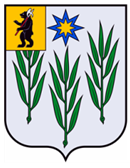 АдминистрацияИвняковского сельского поселенияЯрославского муниципального районаЯрославской областиПОСТАНОВЛЕНИЕО продлении срока временного закрытияобщественного шахтного колодцанецентрализованного водоснабжения,расположенного в конце улицы деревни Зяблицывдоль автомобильной дороги «Ярославль-Углич»В соответствии с Гражданским кодексом Российской Федерации, Федеральным законом № 131-ФЗ от 06.10.2003 г. «Об общих принципах организации местного самоуправления в Российской Федерации», Уставом Ивняковского сельского поселения Ярославского муниципального района Ярославской области, руководствуясь протоколом испытаний № 173.3994.20.28.кк от 18.09.2020 г. качества воды (период проведения 14.09.2020 г. – 17.09.2020 г.) на предмет соответствия требованиям ГОСТ 31861-2012 «Вода. Общие требования к отбору проб» и ГОСТ 31942-2012 «Вода. Отбор проб для микробиологического анализа», выданным Акционерным обществом «Ярославльводоканал» Центральная лаборатория, в целях продления мер обеспечения безопасности граждан, использующих водозабор из общественного шахтного колодца, Администрация Ивняковского сельского поселения Ярославского муниципального района Ярославского областиПОСТАНОВЛЯЕТ:1.	Продлить период прекращения водозабора и закрытия общественного шахтного колодца нецентрализованного водоснабжения, расположенный в конце улицы деревни Зяблицы вдоль автомобильной дороги «Ярославль-Углич», Ярославского района, Ярославской области, введенного на основании Постановления Администрации Ивняковского сельского поселения Ярославского муниципального района Ярославкой области № 25 от 19.02.2020 г. «О временном закрытии общественного шахтного колодца нецентрализованного водоснабжения, расположенного в конце улицы деревни Зяблицы вдоль автомобильной дороги «Ярославль-Углич»», на период до 11 января 2021 года (включительно) в связи с проведением работ по дезинфекции водозаборного сооружения хлорсодержащими реагентами с последующей промывкой в соответствии с СанПиН 2.1.4.1175-02 «Гигиенические требования к качеству воды нецентрализованного водоснабжения. Санитарная охрана источников».2.	Обнародовать постановление путем размещения на официальном сайте Администрации Ивняковского сельского поселения Ярославского муниципального района Ярославской области в информационно-телекоммуникационной сети «Интернет» и на информационных досках в д. Зяблицы, Ярославского района, Ярославской области.3.	Контроль за исполнением постановления оставляю за собой.4.	Постановление вступает в силу с момента подписания.Глава Ивняковского сельского поселенияЯрославского муниципального района Ярославской области                         И.И. Цуренкова10.11.2020 г.№ 203Ознакомлены:Директор МУ «КЦРП»Директор МУ «КЦРП»Директор МУ «КЦРП»Директор МУ «КЦРП»Носкова Е.Н.(подпись)(дата)